Form E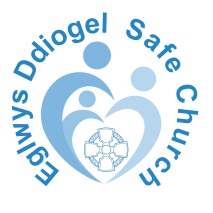  Application for approval of activitiesThis form is to be completed by the activity/event/group leader or other designated church representative for the purpose of seeking approval for the activity.This form, when completed, should be submitted to the MAC/PCC Priest together with a completed Risk Assessment and appropriate consent forms from those with parental responsibility for the children who will be involved in the activity.The MAC Priest or PCC needs to sign and agree that the activity has been approved and a copy of this approval kept by the Priest.APPLICATION FOR APPROVAL OF EVENTS AND ACTIVITIES WITH CHILDREN (BY MAC/PCC PRIEST OR LEADER OF THE ORGANISATION)APPLICATION FOR APPROVAL OF EVENTS AND ACTIVITIES WITH CHILDREN (BY MAC/PCC PRIEST OR LEADER OF THE ORGANISATION)APPLICATION FOR APPROVAL OF EVENTS AND ACTIVITIES WITH CHILDREN (BY MAC/PCC PRIEST OR LEADER OF THE ORGANISATION)APPLICATION FOR APPROVAL OF EVENTS AND ACTIVITIES WITH CHILDREN (BY MAC/PCC PRIEST OR LEADER OF THE ORGANISATION)APPLICATION FOR APPROVAL OF EVENTS AND ACTIVITIES WITH CHILDREN (BY MAC/PCC PRIEST OR LEADER OF THE ORGANISATION)APPLICATION FOR APPROVAL OF EVENTS AND ACTIVITIES WITH CHILDREN (BY MAC/PCC PRIEST OR LEADER OF THE ORGANISATION)APPLICATION FOR APPROVAL OF EVENTS AND ACTIVITIES WITH CHILDREN (BY MAC/PCC PRIEST OR LEADER OF THE ORGANISATION)APPLICATION FOR APPROVAL OF EVENTS AND ACTIVITIES WITH CHILDREN (BY MAC/PCC PRIEST OR LEADER OF THE ORGANISATION)APPLICATION FOR APPROVAL OF EVENTS AND ACTIVITIES WITH CHILDREN (BY MAC/PCC PRIEST OR LEADER OF THE ORGANISATION)APPLICATION FOR APPROVAL OF EVENTS AND ACTIVITIES WITH CHILDREN (BY MAC/PCC PRIEST OR LEADER OF THE ORGANISATION)APPLICATION FOR APPROVAL OF EVENTS AND ACTIVITIES WITH CHILDREN (BY MAC/PCC PRIEST OR LEADER OF THE ORGANISATION)APPLICATION FOR APPROVAL OF EVENTS AND ACTIVITIES WITH CHILDREN (BY MAC/PCC PRIEST OR LEADER OF THE ORGANISATION)APPLICATION FOR APPROVAL OF EVENTS AND ACTIVITIES WITH CHILDREN (BY MAC/PCC PRIEST OR LEADER OF THE ORGANISATION)APPLICATION FOR APPROVAL OF EVENTS AND ACTIVITIES WITH CHILDREN (BY MAC/PCC PRIEST OR LEADER OF THE ORGANISATION)MAC/PCCOrganisationMAC/PCCOrganisationMAC/PCCOrganisationMAC/PCCOrganisationEvent Leader:Event Leader:Event Leader:Event Leader:This person will also take the lead in dealing with any safeguarding concerns.This person will also take the lead in dealing with any safeguarding concerns.This person will also take the lead in dealing with any safeguarding concerns.This person will also take the lead in dealing with any safeguarding concerns.This person will also take the lead in dealing with any safeguarding concerns.This person will also take the lead in dealing with any safeguarding concerns.This person will also take the lead in dealing with any safeguarding concerns.This person will also take the lead in dealing with any safeguarding concerns.This person will also take the lead in dealing with any safeguarding concerns.This person will also take the lead in dealing with any safeguarding concerns.Details of Activity/Event:Details of Activity/Event:Details of Activity/Event:Details of Activity/Event:Places to be visited:Places to be visited:Places to be visited:Places to be visited:Date of Departure:Date of Departure:Date of Departure:Date of Departure:Time:Time:Time:Time:Date of Return:Date of Return:Date of Return:Date of Return:Time:Time:Time:Time:Transport arrangements:  Include the name of the transport company if known (where applicable)Transport arrangements:  Include the name of the transport company if known (where applicable)Transport arrangements:  Include the name of the transport company if known (where applicable)Transport arrangements:  Include the name of the transport company if known (where applicable)Transport arrangements:  Include the name of the transport company if known (where applicable)Transport arrangements:  Include the name of the transport company if known (where applicable)Transport arrangements:  Include the name of the transport company if known (where applicable)Transport arrangements:  Include the name of the transport company if known (where applicable)Transport arrangements:  Include the name of the transport company if known (where applicable)Transport arrangements:  Include the name of the transport company if known (where applicable)Transport arrangements:  Include the name of the transport company if known (where applicable)Transport arrangements:  Include the name of the transport company if known (where applicable)Transport arrangements:  Include the name of the transport company if known (where applicable)Transport arrangements:  Include the name of the transport company if known (where applicable)Name and address of accommodation to be used:  (where applicable)Name and address of accommodation to be used:  (where applicable)Name and address of accommodation to be used:  (where applicable)Name and address of accommodation to be used:  (where applicable)Name and address of accommodation to be used:  (where applicable)Name and address of accommodation to be used:  (where applicable)Name and address of accommodation to be used:  (where applicable)Name and address of accommodation to be used:  (where applicable)Name and address of accommodation to be used:  (where applicable)Name and address of accommodation to be used:  (where applicable)Name and address of accommodation to be used:  (where applicable)Name and address of accommodation to be used:  (where applicable)Name and address of accommodation to be used:  (where applicable)Name and address of accommodation to be used:  (where applicable)Tel No:Tel No:Tel No:Tel No:Named Head ofCentre: (if known)Named Head ofCentre: (if known)Named Head ofCentre: (if known)Named Head ofCentre: (if known)Details of any hazardous activity and the associated planning, organisation and staffing:Details of any hazardous activity and the associated planning, organisation and staffing:Details of any hazardous activity and the associated planning, organisation and staffing:Details of any hazardous activity and the associated planning, organisation and staffing:Details of any hazardous activity and the associated planning, organisation and staffing:Details of any hazardous activity and the associated planning, organisation and staffing:Details of any hazardous activity and the associated planning, organisation and staffing:Details of any hazardous activity and the associated planning, organisation and staffing:Details of any hazardous activity and the associated planning, organisation and staffing:Details of any hazardous activity and the associated planning, organisation and staffing:Details of any hazardous activity and the associated planning, organisation and staffing:Details of any hazardous activity and the associated planning, organisation and staffing:Details of any hazardous activity and the associated planning, organisation and staffing:Details of any hazardous activity and the associated planning, organisation and staffing:Insurance arrangements: Please provide details of insurance provision for the activity/event i.e. is it covered by existing diocesan arrangements?  If not, what arrangements will be made?Insurance arrangements: Please provide details of insurance provision for the activity/event i.e. is it covered by existing diocesan arrangements?  If not, what arrangements will be made?Insurance arrangements: Please provide details of insurance provision for the activity/event i.e. is it covered by existing diocesan arrangements?  If not, what arrangements will be made?Insurance arrangements: Please provide details of insurance provision for the activity/event i.e. is it covered by existing diocesan arrangements?  If not, what arrangements will be made?Insurance arrangements: Please provide details of insurance provision for the activity/event i.e. is it covered by existing diocesan arrangements?  If not, what arrangements will be made?Insurance arrangements: Please provide details of insurance provision for the activity/event i.e. is it covered by existing diocesan arrangements?  If not, what arrangements will be made?Insurance arrangements: Please provide details of insurance provision for the activity/event i.e. is it covered by existing diocesan arrangements?  If not, what arrangements will be made?Insurance arrangements: Please provide details of insurance provision for the activity/event i.e. is it covered by existing diocesan arrangements?  If not, what arrangements will be made?Insurance arrangements: Please provide details of insurance provision for the activity/event i.e. is it covered by existing diocesan arrangements?  If not, what arrangements will be made?Insurance arrangements: Please provide details of insurance provision for the activity/event i.e. is it covered by existing diocesan arrangements?  If not, what arrangements will be made?Insurance arrangements: Please provide details of insurance provision for the activity/event i.e. is it covered by existing diocesan arrangements?  If not, what arrangements will be made?Insurance arrangements: Please provide details of insurance provision for the activity/event i.e. is it covered by existing diocesan arrangements?  If not, what arrangements will be made?Insurance arrangements: Please provide details of insurance provision for the activity/event i.e. is it covered by existing diocesan arrangements?  If not, what arrangements will be made?Insurance arrangements: Please provide details of insurance provision for the activity/event i.e. is it covered by existing diocesan arrangements?  If not, what arrangements will be made?Names, gender, experience and specific responsibilities of adult leaders:(To check a box - right click on it – properties – check – ok)Names, gender, experience and specific responsibilities of adult leaders:(To check a box - right click on it – properties – check – ok)Names, gender, experience and specific responsibilities of adult leaders:(To check a box - right click on it – properties – check – ok)Names, gender, experience and specific responsibilities of adult leaders:(To check a box - right click on it – properties – check – ok)Names, gender, experience and specific responsibilities of adult leaders:(To check a box - right click on it – properties – check – ok)Names, gender, experience and specific responsibilities of adult leaders:(To check a box - right click on it – properties – check – ok)Names, gender, experience and specific responsibilities of adult leaders:(To check a box - right click on it – properties – check – ok)Names, gender, experience and specific responsibilities of adult leaders:(To check a box - right click on it – properties – check – ok)Names, gender, experience and specific responsibilities of adult leaders:(To check a box - right click on it – properties – check – ok)Names, gender, experience and specific responsibilities of adult leaders:(To check a box - right click on it – properties – check – ok)Names, gender, experience and specific responsibilities of adult leaders:(To check a box - right click on it – properties – check – ok)Names, gender, experience and specific responsibilities of adult leaders:(To check a box - right click on it – properties – check – ok)Names, gender, experience and specific responsibilities of adult leaders:(To check a box - right click on it – properties – check – ok)Names, gender, experience and specific responsibilities of adult leaders:(To check a box - right click on it – properties – check – ok)F   M F   M F   M F   M F   M F   M F   M F   M F   M F   M F   M F   M F   M F   M F   M F   M F   M F   M F   M F   M Proposed size and composition of the group:Proposed size and composition of the group:Proposed size and composition of the group:Proposed size and composition of the group:Proposed size and composition of the group:Proposed size and composition of the group:Proposed size and composition of the group:Proposed size and composition of the group:Proposed size and composition of the group:Proposed size and composition of the group:Proposed size and composition of the group:Proposed size and composition of the group:Proposed size and composition of the group:Proposed size and composition of the group:Age range:Age range:Age range:Adult to child ratio:Adult to child ratio:Adult to child ratio:Adult to child ratio:Number of boys:Number of boys:Number of boys:Number of girls:Number of girls:Number of girls:Number of girls:Any known specific needs of participants:Any known specific needs of participants:Any known specific needs of participants:Any known specific needs of participants:Any known specific needs of participants:Any known specific needs of participants:Any known specific needs of participants:Any known specific needs of participants:Any known specific needs of participants:Any known specific needs of participants:Any known specific needs of participants:Any known specific needs of participants:Any known specific needs of participants:Any known specific needs of participants:Contact Details ofLiaison Person:Contact Details ofLiaison Person:Contact Details ofLiaison Person:Contact Details ofLiaison Person:Contact Details ofLiaison Person:Name:Name:Name:Name:Name:Tel No:Tel No:Tel No:Tel No:Tel No:PLEASE ATTACH A COPY OF ANY INFORMATION SHEET SENT TO PARENTS, PARENTAL CONSENT FORMS AND THE RISK ASSESSMENT FORM (IF REQUIRED TO BE COMPLETED BY THE church/MAC/ministry area/mission area)PLEASE ATTACH A COPY OF ANY INFORMATION SHEET SENT TO PARENTS, PARENTAL CONSENT FORMS AND THE RISK ASSESSMENT FORM (IF REQUIRED TO BE COMPLETED BY THE church/MAC/ministry area/mission area)PLEASE ATTACH A COPY OF ANY INFORMATION SHEET SENT TO PARENTS, PARENTAL CONSENT FORMS AND THE RISK ASSESSMENT FORM (IF REQUIRED TO BE COMPLETED BY THE church/MAC/ministry area/mission area)PLEASE ATTACH A COPY OF ANY INFORMATION SHEET SENT TO PARENTS, PARENTAL CONSENT FORMS AND THE RISK ASSESSMENT FORM (IF REQUIRED TO BE COMPLETED BY THE church/MAC/ministry area/mission area)PLEASE ATTACH A COPY OF ANY INFORMATION SHEET SENT TO PARENTS, PARENTAL CONSENT FORMS AND THE RISK ASSESSMENT FORM (IF REQUIRED TO BE COMPLETED BY THE church/MAC/ministry area/mission area)PLEASE ATTACH A COPY OF ANY INFORMATION SHEET SENT TO PARENTS, PARENTAL CONSENT FORMS AND THE RISK ASSESSMENT FORM (IF REQUIRED TO BE COMPLETED BY THE church/MAC/ministry area/mission area)PLEASE ATTACH A COPY OF ANY INFORMATION SHEET SENT TO PARENTS, PARENTAL CONSENT FORMS AND THE RISK ASSESSMENT FORM (IF REQUIRED TO BE COMPLETED BY THE church/MAC/ministry area/mission area)PLEASE ATTACH A COPY OF ANY INFORMATION SHEET SENT TO PARENTS, PARENTAL CONSENT FORMS AND THE RISK ASSESSMENT FORM (IF REQUIRED TO BE COMPLETED BY THE church/MAC/ministry area/mission area)PLEASE ATTACH A COPY OF ANY INFORMATION SHEET SENT TO PARENTS, PARENTAL CONSENT FORMS AND THE RISK ASSESSMENT FORM (IF REQUIRED TO BE COMPLETED BY THE church/MAC/ministry area/mission area)PLEASE ATTACH A COPY OF ANY INFORMATION SHEET SENT TO PARENTS, PARENTAL CONSENT FORMS AND THE RISK ASSESSMENT FORM (IF REQUIRED TO BE COMPLETED BY THE church/MAC/ministry area/mission area)PLEASE ATTACH A COPY OF ANY INFORMATION SHEET SENT TO PARENTS, PARENTAL CONSENT FORMS AND THE RISK ASSESSMENT FORM (IF REQUIRED TO BE COMPLETED BY THE church/MAC/ministry area/mission area)PLEASE ATTACH A COPY OF ANY INFORMATION SHEET SENT TO PARENTS, PARENTAL CONSENT FORMS AND THE RISK ASSESSMENT FORM (IF REQUIRED TO BE COMPLETED BY THE church/MAC/ministry area/mission area)PLEASE ATTACH A COPY OF ANY INFORMATION SHEET SENT TO PARENTS, PARENTAL CONSENT FORMS AND THE RISK ASSESSMENT FORM (IF REQUIRED TO BE COMPLETED BY THE church/MAC/ministry area/mission area)PLEASE ATTACH A COPY OF ANY INFORMATION SHEET SENT TO PARENTS, PARENTAL CONSENT FORMS AND THE RISK ASSESSMENT FORM (IF REQUIRED TO BE COMPLETED BY THE church/MAC/ministry area/mission area)Risk assessment to be undertaken:Risk assessment to be undertaken:Risk assessment to be undertaken:Risk assessment to be undertaken:Risk assessment to be undertaken:Risk assessment to be undertaken:Risk assessment to be undertaken:Risk assessment to be undertaken:Risk assessment to be undertaken:Risk assessment to be undertaken:Risk assessment to be undertaken:Risk assessment to be undertaken:Risk assessment to be undertaken:Risk assessment to be undertaken:By:On:On:Signed:Date:Date:Event Leader:(Full Name)Eventapproved:YesYesYesYesNoNoRiskAssessmentreceived:YesYesYesYesNoNoConsentformsreceived:YesYesYesYesNoNoAny commentsAny commentsAny commentsAny commentsAny commentsAny commentsAny commentsAny commentsAny commentsAny commentsAny commentsAny commentsAny commentsAny commentsThe person completing this form must sign below and then send the form to the MAC/PCC PriestPCC/MAC for approval and signature.The person completing this form must sign below and then send the form to the MAC/PCC PriestPCC/MAC for approval and signature.The person completing this form must sign below and then send the form to the MAC/PCC PriestPCC/MAC for approval and signature.The person completing this form must sign below and then send the form to the MAC/PCC PriestPCC/MAC for approval and signature.The person completing this form must sign below and then send the form to the MAC/PCC PriestPCC/MAC for approval and signature.The person completing this form must sign below and then send the form to the MAC/PCC PriestPCC/MAC for approval and signature.The person completing this form must sign below and then send the form to the MAC/PCC PriestPCC/MAC for approval and signature.The person completing this form must sign below and then send the form to the MAC/PCC PriestPCC/MAC for approval and signature.The person completing this form must sign below and then send the form to the MAC/PCC PriestPCC/MAC for approval and signature.The person completing this form must sign below and then send the form to the MAC/PCC PriestPCC/MAC for approval and signature.The person completing this form must sign below and then send the form to the MAC/PCC PriestPCC/MAC for approval and signature.The person completing this form must sign below and then send the form to the MAC/PCC PriestPCC/MAC for approval and signature.The person completing this form must sign below and then send the form to the MAC/PCC PriestPCC/MAC for approval and signature.The person completing this form must sign below and then send the form to the MAC/PCC PriestPCC/MAC for approval and signature.Signed:Signed:Date:Date:Date:Position:Position:This activity was approved/not approved (delete as appropriate) by MAC/PCC Priest/designated PCC/MAC member.This activity was approved/not approved (delete as appropriate) by MAC/PCC Priest/designated PCC/MAC member.This activity was approved/not approved (delete as appropriate) by MAC/PCC Priest/designated PCC/MAC member.This activity was approved/not approved (delete as appropriate) by MAC/PCC Priest/designated PCC/MAC member.This activity was approved/not approved (delete as appropriate) by MAC/PCC Priest/designated PCC/MAC member.This activity was approved/not approved (delete as appropriate) by MAC/PCC Priest/designated PCC/MAC member.This activity was approved/not approved (delete as appropriate) by MAC/PCC Priest/designated PCC/MAC member.This activity was approved/not approved (delete as appropriate) by MAC/PCC Priest/designated PCC/MAC member.This activity was approved/not approved (delete as appropriate) by MAC/PCC Priest/designated PCC/MAC member.This activity was approved/not approved (delete as appropriate) by MAC/PCC Priest/designated PCC/MAC member.This activity was approved/not approved (delete as appropriate) by MAC/PCC Priest/designated PCC/MAC member.This activity was approved/not approved (delete as appropriate) by MAC/PCC Priest/designated PCC/MAC member.This activity was approved/not approved (delete as appropriate) by MAC/PCC Priest/designated PCC/MAC member.This activity was approved/not approved (delete as appropriate) by MAC/PCC Priest/designated PCC/MAC member.Signed:Signed:Date:Date:Date:Position:Position: